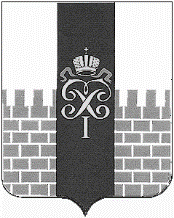 МЕСТНАЯ АДМИНИСТРАЦИЯМУНИЦИПАЛЬНОГО ОБРАЗОВАНИЯ ГОРОД ПЕТЕРГОФ____________________________________________________________________________ПОСТАНОВЛЕНИЕ 11.01.2019  года                                                                                                                  № 5Об утверждении Требований к отдельным видам товаров, работ, услуг, (в том числе предельных цен товаров, работ, услуг),  закупаемым местной администрацией муниципального образования город Петергоф и подведомственными ей муниципальными казенными учреждениями  В соответствии с пунктом 2 части 4 статьи 19 Федерального закона "О контрактной системе в сфере закупок товаров, работ, услуг для обеспечения государственных и муниципальных нужд», Постановлением Правительства Российской Федерации от 02.09.2015 года № 926 "Об утверждении Общих правил определения требований к закупаемым заказчиками отдельным видам товаров, работ, услуг (в том числе предельных цен товаров, работ, услуг)" постановлением местной администрации муниципального образования город Петергоф от 13.03.2017 года № 26 «Об утверждении Правил определения требований к закупаемым муниципальными органами муниципального образования город Петергоф и подведомственными им муниципальными казёнными учреждениями и предприятиями отдельным видам товаров, работ, услуг (в том числе предельные цены товаров, работ, услуг (с изменениями от 18.08.2017 № 104)местная администрация муниципального образования город Петергоф ПОСТАНОВЛЯЕТ:1. Утвердить Требования отдельным видам товаров, работ, услуг, (в том числе предельных цен товаров, работ, услуг),  закупаемым местной администрацией муниципального образования город Петергоф и подведомственными ей муниципальными казенными учреждениями согласно приложению к настоящему постановлению.2. Настоящее постановление вступает в силу со дня его подписания.3. Настоящее постановление подлежит размещению в единой информационной системе в сфере закупок в информационно-телекоммуникационной сети «Интернет» и на официальном сайте муниципального образования город Петергоф в течение 7 рабочих дней с даты подписания.Главы местной администрации муниципального образования город Петергоф                                                                                      А.В. ШифманПриложение к                постановлению местной администрации муниципального образования город Петергоф«Об утверждении Требований к отдельным видам товаров, работ, услуг, (в том числе предельных цен товаров, работ, услуг),  закупаемым местной администрацией муниципального образования город Петергоф и подведомственными ей муниципальными казенными учреждениями от11.01.2019 года                  № 5ПЕРЕЧЕНЬотдельных видов товаров, работ, услуг, в отношении которых определяются требования к потребительским свойствам (в том числе качеству) и иным характеристикам (в том числе предельные цены товаров, работ, услуг)--------------------------------  Периодичность приобретения средств связи определяется максимальным сроком полезного использования и составляет 5 лет.<1> Значения характеристик товаров (работ, услуг) (в том числе предельные цены), не указанные в обязательном перечне, в соответствии с пунктом 2 Правил определяются при формировании ведомственного перечня.№п/пКод по ОКПД2Наименование товара, работы, услугиТребования к потребительским свойствам (в том числе качеству) и иным характеристикам (в том числе предельные цены) отдельных видов товаров, работ, услугТребования к потребительским свойствам (в том числе качеству) и иным характеристикам (в том числе предельные цены) отдельных видов товаров, работ, услугТребования к потребительским свойствам (в том числе качеству) и иным характеристикам (в том числе предельные цены) отдельных видов товаров, работ, услугТребования к потребительским свойствам (в том числе качеству) и иным характеристикам (в том числе предельные цены) отдельных видов товаров, работ, услугТребования к потребительским свойствам (в том числе качеству) и иным характеристикам (в том числе предельные цены) отдельных видов товаров, работ, услугТребования к потребительским свойствам (в том числе качеству) и иным характеристикам (в том числе предельные цены) отдельных видов товаров, работ, услугТребования к потребительским свойствам (в том числе качеству) и иным характеристикам (в том числе предельные цены) отдельных видов товаров, работ, услуг№п/пКод по ОКПД2Наименование товара, работы, услугиНаименование характеристикиЕдиница измеренияЕдиница измеренияЗначение характеристики <1>Значение характеристики <1>Значение характеристики <1>Значение характеристики <1>№п/пКод по ОКПД2Наименование товара, работы, услугиНаименование характеристикиЕдиница измеренияЕдиница измеренияДолжностиДолжностиДолжностиДолжности№п/пКод по ОКПД2Наименование товара, работы, услугиНаименование характеристикиКод по ОКЕИНаименованиеМуниципальные должности, должности, относящиеся к высшей группе должностей муниципальной службыДолжности, относящиеся к главной, ведущей группе должностей муниципальной службы, руководители муниципальных казенных учреждений/мунципального унитарного предприятияДолжности, относящиеся к старшей, младшей группе должностей муниципальной службы, должности, не относящиеся к муниципальной службе, специалисты муниципальных казенных учреждений/мунципального унитарного предприятияИные должности, занимаемые в муниципальном казенном учреждении/ муниципальном унитарном предприятии234567891.26.20.11.Размер и тип экранаРазмер и тип экрана039дюймдюйм17,3” глянцевый17,3” глянцевый17,3” глянцевый17,3” глянцевый17,3” глянцевый17,3” глянцевый15.6" LED матовый1.26.20.11.ВесВес166кгкг4444442,41.26.20.11.Тип процессораТип процессора--------------------------Intel Core i5-6200UIntel Core i5-6200UIntel Core i5-6200UIntel Core i5-6200UIntel Core i5-6200UIntel Core i5-6200UIntel Core i3-6006U (Skylake)1.26.20.11.Частота процессораЧастота процессора2931гигагерцгигагерц2.30 GHz2.30 GHz2.30 GHz2.30 GHz2.30 GHz2.30 GHz2.00 GHz1.26.20.11.Размер оперативной памятиРазмер оперативной памяти2553гигабайтгигабайт8 Гб8 Гб8 Гб8 Гб8 Гб8 Гб4 Гб1.26.20.11.Объем накопителяОбъем накопителя25542553терабайтгигабайттерабайтгигабайт1000gb  HDD  1000gb  HDD  1000gb  HDD1000gb  HDD1000gb  HDD1000gb  HDD500gb  HDD1.26.20.11.Тип жесткого дискаТип жесткого диска-----------------------------HDD Toshiba 1000GbHDD Toshiba 1000GbHDD Toshiba 1000GbHDD Toshiba 1000GbHDD Toshiba 1000GbHDD Toshiba 1000Gb    HDD Toshiba 1000Gb1.26.20.11.Оптический приводОптический привод---------------------------DVD-RWDVD-RWDVD-RWDVD-RWDVD-RWDVD-RWDVD-RW1.26.20.11.Наличие модулей Wi-Fi, Bluetooth, поддержки 3G (UMTS)Наличие модулей Wi-Fi, Bluetooth, поддержки 3G (UMTS)----------------------------Наличие модулей Wi-Fi -Да.Наличие модулей Bluetooth-Да.Наличие модулей поддержки 3G (UMTS) - ДаНаличие модулей Wi-Fi -Да.Наличие модулей Bluetooth-Да.Наличие модулей поддержки 3G (UMTS) - ДаНаличие модулей Wi-Fi -Да.Наличие модулей Bluetooth-Да.Наличие модулей поддержки 3G (UMTS) - ДаНаличие модулей Wi-Fi -Да.Наличие модулей Bluetooth-Да.Наличие модулей поддержки 3G (UMTS) - ДаНаличие модулей Wi-Fi -Да.Наличие модулей Bluetooth-Да.Наличие модулей поддержки 3G (UMTS) - ДаНаличие модулей Wi-Fi -Да.Наличие модулей Bluetooth-Да.Наличие модулей поддержки 3G (UMTS) - ДаНаличие модулей Wi-Fi -Да.Наличие модулей Bluetooth-Да.1.26.20.11.Тип видеоадаптераТип видеоадаптера-----------------------------nVIDIA GeForce GTX 970mnVIDIA GeForce GTX 970mnVIDIA GeForce  GTX 970mnVIDIA GeForce  GTX 970mnVIDIA GeForce GTX 970mnVIDIA GeForce GTX 970mNVIDIA GeForce GT 940M, 2048 MB встроенная графика  - Intel HD Graphics 520,64+1632 МБ1.26.20.11.Время работыВремя работы356часчас666666121.26.20.11.Операционная системаОперационная система-----------------------------Windows 10 (только 64 bit), Windows 8.1, Windows 8, Windows 7Windows 10 (только 64 bit), Windows 8.1, Windows 8, Windows 7Windows 10 (только 64 bit), Windows 8.1, Windows 8, Windows 7Windows 10 (только 64 bit), Windows 8.1, Windows 8, Windows 7Windows 10 (только 64 bit), Windows 8.1, Windows 8, Windows 7Windows 10 (только 64 bit), Windows 8.1, Windows 8, Windows 7Linus OSWindows 10 (только 64 bit) Windows 8.1, Windows 8,  Windows 7,  Windows XP1.26.20.11.Предустановленное программное обеспечениеПредустановленное программное обеспечение-----------------------------Office Home and Business 2016  32-bit/64 Russian Russia Only DVD(T5D-02705)Office Home and Business 2016  32-bit/64 Russian Russia Only DVD(T5D-02705)Office Home and Business 2016  32-bit/64 Russian Russia Only DVD(T5D-02705)Office Home and Business 2016  32-bit/64 Russian Russia Only DVD(T5D-02705)Office Home and Business 2016  32-bit/64 Russian Russia Only DVD(T5D-02705)Office Home and Business 2016  32-bit/64 Russian Russia Only DVD(T5D-02705)Office Home and Business 2016 Rus CEE Onli No Skype BOX (T5D-02705) 64 bit Russian 1pk DSP OEI DVD, Установочный комплект FQC -08909-L1.26.20.11.Предельная ценаПредельная цена383рубльрубль50 000,0050 000,0050 000,0050 000,0050 000,0050 000,0050 000,002.26.12.15Машины вычислительные электронные цифровые прочие, содержащие или не содержащие в одном корпусе одно или два из следующих устройств для автоматической обработки данных: запоминающие устройства, устройства ввода, устройства вывода. Пояснения по требуемой продукции: компьютеры персональные настольные, рабочие станции выводаТип (моноблок/системный блок и монитор)Тип (моноблок/системный блок и монитор)----------------------------------моноблокмоноблокмоноблокмоноблокмоноблокмоноблокСистемный  блок и монитор2.26.12.15Машины вычислительные электронные цифровые прочие, содержащие или не содержащие в одном корпусе одно или два из следующих устройств для автоматической обработки данных: запоминающие устройства, устройства ввода, устройства вывода. Пояснения по требуемой продукции: компьютеры персональные настольные, рабочие станции выводаРазмер экрана/монитораРазмер экрана/монитора039дюймдюйм27”27”27”27”27”27”21,5”2.26.12.15Машины вычислительные электронные цифровые прочие, содержащие или не содержащие в одном корпусе одно или два из следующих устройств для автоматической обработки данных: запоминающие устройства, устройства ввода, устройства вывода. Пояснения по требуемой продукции: компьютеры персональные настольные, рабочие станции выводаТип процессораТип процессора-----------------------------Intel Core i7 7500UIntel Core i7 7500UIntel Core i7 7500UIntel Core i7 7500UIntel Core i7 7500UIntel Core i7 7500UIntel Pentium G44002.26.12.15Машины вычислительные электронные цифровые прочие, содержащие или не содержащие в одном корпусе одно или два из следующих устройств для автоматической обработки данных: запоминающие устройства, устройства ввода, устройства вывода. Пояснения по требуемой продукции: компьютеры персональные настольные, рабочие станции выводаЧастота процессораЧастота процессора2931гигагерцгигагерц2.7ГГц2.7ГГц2.7 ГГц2.7 ГГц2.7 ГГц2.7 ГГц       3300 М ГГц2.26.12.15Машины вычислительные электронные цифровые прочие, содержащие или не содержащие в одном корпусе одно или два из следующих устройств для автоматической обработки данных: запоминающие устройства, устройства ввода, устройства вывода. Пояснения по требуемой продукции: компьютеры персональные настольные, рабочие станции выводаРазмер оперативной памятиРазмер оперативной памяти2553гигабайтгигабайт8Гб8Гб8Гб8Гб8Гб8Гб4Гб2.26.12.15Машины вычислительные электронные цифровые прочие, содержащие или не содержащие в одном корпусе одно или два из следующих устройств для автоматической обработки данных: запоминающие устройства, устройства ввода, устройства вывода. Пояснения по требуемой продукции: компьютеры персональные настольные, рабочие станции выводаОбъем накопителяОбъем накопителя2554терабайттерабайт2Тб2Тб2Тб2Тб2Тб2Тб500 Гб 2.26.12.15Машины вычислительные электронные цифровые прочие, содержащие или не содержащие в одном корпусе одно или два из следующих устройств для автоматической обработки данных: запоминающие устройства, устройства ввода, устройства вывода. Пояснения по требуемой продукции: компьютеры персональные настольные, рабочие станции выводаТип жесткого дискаТип жесткого диска----------------------------------HDDHDDHDDHDDHDDHDDHDD 500 ГБSSD 12GDb, 240 Gb2.26.12.15Машины вычислительные электронные цифровые прочие, содержащие или не содержащие в одном корпусе одно или два из следующих устройств для автоматической обработки данных: запоминающие устройства, устройства ввода, устройства вывода. Пояснения по требуемой продукции: компьютеры персональные настольные, рабочие станции выводаОптический приводОптический привод----------------------------------DVD±RWDVD±RWDVD±RWDVD±RWDVD±RWDVD±RWDVD±RW2.26.12.15Машины вычислительные электронные цифровые прочие, содержащие или не содержащие в одном корпусе одно или два из следующих устройств для автоматической обработки данных: запоминающие устройства, устройства ввода, устройства вывода. Пояснения по требуемой продукции: компьютеры персональные настольные, рабочие станции выводаТип видеоадаптераТип видеоадаптера---------------------------------дискретныйдискретныйдискретныйдискретныйдискретныйдискретныйвстроенный2.26.12.15Машины вычислительные электронные цифровые прочие, содержащие или не содержащие в одном корпусе одно или два из следующих устройств для автоматической обработки данных: запоминающие устройства, устройства ввода, устройства вывода. Пояснения по требуемой продукции: компьютеры персональные настольные, рабочие станции выводаОперационная системаОперационная система----------------------------------Windows 107Windows 107Windows 10Windows 10Windows 10Windows 10Windows 102.26.12.15Машины вычислительные электронные цифровые прочие, содержащие или не содержащие в одном корпусе одно или два из следующих устройств для автоматической обработки данных: запоминающие устройства, устройства ввода, устройства вывода. Пояснения по требуемой продукции: компьютеры персональные настольные, рабочие станции выводаПредустановленное программное обеспечениеПредустановленное программное обеспечение--------------------------------Office Home and Business 2016  32-bit/64 Russian Russia Only DVD(T5D-02705)Office Home and Business 2016  32-bit/64 Russian Russia Only DVD(T5D-02705)Office Home and Business 2016  32-bit/64 Russian Russia Only DVD(T5D-02705)Office Home and Business 2016  32-bit/64 Russian Russia Only DVD(T5D-02705)Office Home and Business 2016  32-bit/64 Russian Russia Only DVD(T5D-02705)Office Home and Business 2016  32-bit/64 Russian Russia Only DVD(T5D-02705)Office Home and Business 2016 Rus CEE Onli No Skype BOX (T5D-02705) 64 bit Russian 1pk DSP OEI DVD, Установочный комплект FQC -089092.26.12.15Машины вычислительные электронные цифровые прочие, содержащие или не содержащие в одном корпусе одно или два из следующих устройств для автоматической обработки данных: запоминающие устройства, устройства ввода, устройства вывода. Пояснения по требуемой продукции: компьютеры персональные настольные, рабочие станции выводаПредельная ценаПредельная цена383рубльрубль90 000,0090 000,0090 000,0090 000,0090000,0090000,0050000,003.26.20.16Устройства ввода/вывода данных, содержащие или не содержащие в одном корпусе запоминающие устройства. Пояснения по требуемой продукции: принтеры, сканерыМетод печати (струйный/лазерный - для принтераМетод печати (струйный/лазерный - для принтера-----------------------------------лазерный принтер/ лазерное многофункциональное устройстволазерный принтер/ лазерное многофункциональное устройстволазерный принтер/ лазерное многофункциональное устройстволазерный принтер/ лазерное многофункциональное устройстволазерный принтер/ лазерное многофункциональное устройстволазерный принтер/ лазерное многофункциональное устройство3.26.20.16Устройства ввода/вывода данных, содержащие или не содержащие в одном корпусе запоминающие устройства. Пояснения по требуемой продукции: принтеры, сканерыРазрешение сканирования (для сканера Разрешение сканирования (для сканера --------------------------разрешение для сканера 300 точек на дюйм/dpi: 600, 400, 300, 200, 200 x 100, 200 x 400 для МФУразрешение для сканера 300 точек на дюйм/dpi: 600, 400, 300, 200, 200 x 100, 200 x 400 для МФУразрешение для сканера 300 точек на дюйм/dpi: 600, 400, 300, 200, 200 x 100, 200 x 400 для МФУразрешение для сканера 300 точек на дюйм/dpi: 600, 400, 300, 200, 200 x 100, 200 x 400 для МФУразрешение для сканера 300 точек на дюйм/dpi: 600, 400, 300, 200, 200 x 100, 200 x 400 для МФУразрешение для сканера 300 точек на дюйм/dpi: 600, 400, 300, 200, 200 x 100, 200 x 400 для МФУРазрешение оптическое до 600х600  точек на дюйм/dpi:Разрешение улучшенное до 4800х4800 точек на дюйм/dpi  3.26.20.16Устройства ввода/вывода данных, содержащие или не содержащие в одном корпусе запоминающие устройства. Пояснения по требуемой продукции: принтеры, сканерыЦветность (цветной/черно-белый)Цветность (цветной/черно-белый)-----------------------цветнойцветнойцветнойцветнойцветнойцветнойцветной3.26.20.16Устройства ввода/вывода данных, содержащие или не содержащие в одном корпусе запоминающие устройства. Пояснения по требуемой продукции: принтеры, сканерыМаксимальный форматМаксимальный формат--------------------------А3А3А3А3А3А3А43.26.20.16Устройства ввода/вывода данных, содержащие или не содержащие в одном корпусе запоминающие устройства. Пояснения по требуемой продукции: принтеры, сканерыСкорость печати/сканированияСкорость печати/сканирования--------------------------Скорость печати A4, ч/б стр./мин.: 35 
Скорость печати А3, ч/б стр./мин.: 17 / Интенсивная скорость двустороннего сканирования 60 стр./мин / 120 изобр./минСкорость печати A4, ч/б стр./мин.: 35 
Скорость печати А3, ч/б стр./мин.: 17 / Интенсивная скорость двустороннего сканирования 60 стр./мин / 120 изобр./минСкорость печати A4, ч/б стр./мин.: 35 
Скорость печати А3, ч/б стр./мин.: 17 / Интенсивная скорость двустороннего сканирования 60 стр./мин / 120 изобр./минСкорость печати A4, ч/б стр./мин.: 35 
Скорость печати А3, ч/б стр./мин.: 17 / Интенсивная скорость двустороннего сканирования 60 стр./мин / 120 изобр./минСкорость печати A4, ч/б стр./мин.: 35 
Скорость печати А3, ч/б стр./мин.: 17 / Интенсивная скорость двустороннего сканирования 60 стр./мин / 120 изобр./минСкорость печати A4, ч/б стр./мин.: 35 
Скорость печати А3, ч/б стр./мин.: 17 / Интенсивная скорость двустороннего сканирования 60 стр./мин / 120 изобр./минСкорость печати до 20 стр./мин (21 стр. /мин в формате Letter)Разрешение печати до 1200х1200 точек на дюйм (эффективное) 3.26.20.16Устройства ввода/вывода данных, содержащие или не содержащие в одном корпусе запоминающие устройства. Пояснения по требуемой продукции: принтеры, сканерыНаличие дополнительных модулей и интерфейсов (сетевой интерфейс, устройства чтения карт памяти и т.д.)Наличие дополнительных модулей и интерфейсов (сетевой интерфейс, устройства чтения карт памяти и т.д.)------- --------------- ----------------Fax System (W)B Интерфейс факса; -Память факса 120 Мб;                                 -Интерфейс Интернет-факса;                       - Комплект защиты печатных документов;                                                        - Комплект аутентификации с помощью карт;                                                                            - Сетевая карта 1000Base-T/100Base-TX/10Base-T;                                                             - Сетевая карта WLAN 802.11b/g/n;                                          - Поддержка ThinPrint ;                                       - Эмуляции (IBM ProPrinter/ Epson LQ-850/ Diablo 630);-Fax System (W)B Интерфейс факса; -Память факса 120 Мб;                                 -Интерфейс Интернет-факса;                       - Комплект защиты печатных документов;                                                        - Комплект аутентификации с помощью карт;                                                                            - Сетевая карта 1000Base-T/100Base-TX/10Base-T;                                                             - Сетевая карта WLAN 802.11b/g/n;                                          - Поддержка ThinPrint ;                                       - Эмуляции (IBM ProPrinter/ Epson LQ-850/ Diablo 630);-Fax System (W)B Интерфейс факса; -Память факса 120 Мб;                                           -Интерфейс Интернет-факса;                                       - Комплект защиты печатных документов;                                                        - Комплект аутентификации с помощью карт;                                                                            - Сетевая карта 1000Base-T/100Base-TX/10Base-T;                                                             - Сетевая карта WLAN 802.11b/g/n;                                          - Поддержка ThinPrint ;                                       - Эмуляции (IBM ProPrinter/ Epson LQ-850/ Diablo 630);-Fax System (W)B Интерфейс факса; -Память факса 120 Мб;                                           -Интерфейс Интернет-факса;                                       - Комплект защиты печатных документов;                                                        - Комплект аутентификации с помощью карт;                                                                            - Сетевая карта 1000Base-T/100Base-TX/10Base-T;                                                             - Сетевая карта WLAN 802.11b/g/n;                                          - Поддержка ThinPrint ;                                       - Эмуляции (IBM ProPrinter/ Epson LQ-850/ Diablo 630);-Fax System (W)B Интерфейс факса; -Память факса 120 Мб;                                                                      -Интерфейс Интернет-факса;                                                              - Комплект защиты печатных документов;                                                        - Комплект аутентификации с помощью карт;                                                                            - Сетевая карта 1000Base-T/100Base-TX/10Base-T;                                                             - Сетевая карта WLAN 802.11b/g/n;                                          - Поддержка ThinPrint ;                                                                          - Эмуляции (IBM ProPrinter/ Epson LQ-850/ Diablo 630);-Fax System (W)B Интерфейс факса; -Память факса 120 Мб;                                                                      -Интерфейс Интернет-факса;                                                              - Комплект защиты печатных документов;                                                        - Комплект аутентификации с помощью карт;                                                                            - Сетевая карта 1000Base-T/100Base-TX/10Base-T;                                                             - Сетевая карта WLAN 802.11b/g/n;                                          - Поддержка ThinPrint ;                                                                          - Эмуляции (IBM ProPrinter/ Epson LQ-850/ Diablo 630);Fax System (W)B интерфейс факсаКомплект аутентификации с помощью карт;-Сетевая карта 1000 Base-T/100 Base-TX/10Base-T;Сетевая карта WLAN 802.11b/g/n;- Поддержка TrinPrint; -Эмуляции (LBM ProPrinter/Epson LQ-850/Diablo 630)3.26.20.16Устройства ввода/вывода данных, содержащие или не содержащие в одном корпусе запоминающие устройства. Пояснения по требуемой продукции: принтеры, сканерыПредельная ценаПредельная цена--------------------292 890,00292 890,00292 890,00292 890,00150 000,00150 000,00150 000,004.26.20.16.120принтерыМетод печати- струйный/лазерный Метод печати- струйный/лазерный --------------------Скорость печати: Односторонняя: до 33 стр./мин (A4)Двусторонняя: до 16,8 стр./мин (A4)Качество печати: До 1200 х 1200 точек на дюймРазрешение при печати: До 600 х 600 точек на дюймРекомендуемый ежемесячный объем печати: От 750 до 3 000 страниц в месяцПроизводительность: макс. 50000 страниц в месяц¹Частота процессора: 525 МГцПамять: 1 ГБЯзыки интерфейса принтера: UFRII (Ultra Fast Rendering), PCL5e, PCL6, Adobe® PostScript™Совместимость с операционными системами: Windows® 10 / Windows® 8.1 / Windows® 8 / Windows® 7 / Server® 2012R2 / Server® 2012 / Server® 2008R2 / Server® 2008 / Server® 2003 / VistaMac OS X версии 10.5.8 и вышеLinux¹/CitrixСкорость печати: Односторонняя: до 33 стр./мин (A4)Двусторонняя: до 16,8 стр./мин (A4)Качество печати: До 1200 х 1200 точек на дюймРазрешение при печати: До 600 х 600 точек на дюймРекомендуемый ежемесячный объем печати: От 750 до 3 000 страниц в месяцПроизводительность: макс. 50000 страниц в месяц¹Частота процессора: 525 МГцПамять: 1 ГБЯзыки интерфейса принтера: UFRII (Ultra Fast Rendering), PCL5e, PCL6, Adobe® PostScript™Совместимость с операционными системами: Windows® 10 / Windows® 8.1 / Windows® 8 / Windows® 7 / Server® 2012R2 / Server® 2012 / Server® 2008R2 / Server® 2008 / Server® 2003 / VistaMac OS X версии 10.5.8 и вышеLinux¹/CitrixСкорость печати: Односторонняя: до 33 стр./мин (A4)Двусторонняя: до 16,8 стр./мин (A4)Качество печати: До 1200 х 1200 точек на дюймРазрешение при печати: До 600 х 600 точек на дюймРекомендуемый ежемесячный объем печати: От 750 до 3 000 страниц в месяцПроизводительность: макс. 50000 страниц в месяц¹Частота процессора: 525 МГцПамять: 1 ГБЯзыки интерфейса принтера: UFRII (Ultra Fast Rendering), PCL5e, PCL6, Adobe® PostScript™Совместимость с операционными системами: Windows® 10 / Windows® 8.1 / Windows® 8 / Windows® 7 / Server® 2012R2 / Server® 2012 / Server® 2008R2 / Server® 2008 / Server® 2003 / VistaMac OS X версии 10.5.8 и вышеLinux¹/CitrixСкорость печати: Односторонняя: до 33 стр./мин (A4)Двусторонняя: до 16,8 стр./мин (A4)Качество печати: До 1200 х 1200 точек на дюймРазрешение при печати: До 600 х 600 точек на дюймРекомендуемый ежемесячный объем печати: От 750 до 3 000 страниц в месяцПроизводительность: макс. 50000 страниц в месяц¹Частота процессора: 525 МГцПамять: 1 ГБЯзыки интерфейса принтера: UFRII (Ultra Fast Rendering), PCL5e, PCL6, Adobe® PostScript™Совместимость с операционными системами: Windows® 10 / Windows® 8.1 / Windows® 8 / Windows® 7 / Server® 2012R2 / Server® 2012 / Server® 2008R2 / Server® 2008 / Server® 2003 / VistaMac OS X версии 10.5.8 и вышеLinux¹/CitrixСкорость печати: Односторонняя: до 33 стр./мин (A4)Двусторонняя: до 16,8 стр./мин (A4)Качество печати: До 1200 х 1200 точек на дюймРазрешение при печати: До 600 х 600 точек на дюймРекомендуемый ежемесячный объем печати: От 750 до 3 000 страниц в месяцПроизводительность: макс. 50000 страниц в месяц¹Частота процессора: 525 МГцПамять: 1 ГБЯзыки интерфейса принтера: UFRII (Ultra Fast Rendering), PCL5e, PCL6, Adobe® PostScript™Совместимость с операционными системами: Windows® 10 / Windows® 8.1 / Windows® 8 / Windows® 7 / Server® 2012R2 / Server® 2012 / Server® 2008R2 / Server® 2008 / Server® 2003 / VistaMac OS X версии 10.5.8 и вышеLinux¹/CitrixСкорость печати: Односторонняя: до 33 стр./мин (A4)Двусторонняя: до 16,8 стр./мин (A4)Качество печати: До 1200 х 1200 точек на дюймРазрешение при печати: До 600 х 600 точек на дюймРекомендуемый ежемесячный объем печати: От 750 до 3 000 страниц в месяцПроизводительность: макс. 50000 страниц в месяц¹Частота процессора: 525 МГцПамять: 1 ГБЯзыки интерфейса принтера: UFRII (Ultra Fast Rendering), PCL5e, PCL6, Adobe® PostScript™Совместимость с операционными системами: Windows® 10 / Windows® 8.1 / Windows® 8 / Windows® 7 / Server® 2012R2 / Server® 2012 / Server® 2008R2 / Server® 2008 / Server® 2003 / VistaMac OS X версии 10.5.8 и вышеLinux¹/CitrixСкорость печати: Односторонняя: до 33 стр./мин (A4)Двусторонняя: до 16,8 стр./мин (A4)Качество печати: До 1200 х 1200 точек на дюймРазрешение при печати: До 600 х 600 точек на дюймРекомендуемый ежемесячный объем печати: От 750 до 3 000 страниц в месяцПроизводительность: макс. 50000 страниц в месяц¹Частота процессора: 525 МГцПамять: 1 ГБЯзыки интерфейса принтера: UFRII (Ultra Fast Rendering), PCL5e, PCL6, Adobe® PostScript™Совместимость с операционными системами: Windows® 10 / Windows® 8.1 / Windows® 8 / Windows® 7 / Server® 2012R2 / Server® 2012 / Server® 2008R2 / Server® 2008 / Server® 2003 / VistaMac OS X версии 10.5.8 и вышеLinux¹/CitrixПредельная цена----------------------------------------30 000,0030 000,0030 000,0030 000,0030 000,0030 000,005.26.20.16.150СканерыТип: планшетный сканер с устройством автоматической подачи документовТип: планшетный сканер с устройством автоматической подачи документов---------------------------------Разрешение при сканировании, оптическое: До 600 т./д. (цветной и монохромный режимы, АПД); до 1200 т./д. (цветной и монохромный режимы, планшет;Производительность: До 1500 страниц (устройство автоматической подачи документов);Разрядность: 24 бита внешняя/48 битов внутренняя;Размер сканирования, максимальный: 216 x 297 мм;Формат файла сканирования: Для текста и изображений: PDF, JPEG, PNG, BMP, TIFF, TXT, RTF и PDF с возможностью поиска;Режимы ввода при сканировании: Функция сканирования на передней панели: сохранение в формате PDF, сохранение в формате JPEG, отправка сообщений электронной почты в формате PDF и отправка в облако; HP Scan в ОС Windows, HP Easy Scan/ICA в Mac OS и приложения сторонних производителей с помощью TWAIN;Расширенные возможности сканирования: Двустороннее сканирование за один проход; сканирование нажатием одной кнопки; оптическое распознавание символов; настраиваемые комбинации клавиш для сканирования;Панель управления: 5 кнопок (включая кнопку спящего режима/питания)7 светодиодных индикаторов (включая индикаторы питания, ошибки, сканирования с указанием места назначения и одностороннего/двухстороннегоРазрешение при сканировании, оптическое: До 600 т./д. (цветной и монохромный режимы, АПД); до 1200 т./д. (цветной и монохромный режимы, планшет;Производительность: До 1500 страниц (устройство автоматической подачи документов);Разрядность: 24 бита внешняя/48 битов внутренняя;Размер сканирования, максимальный: 216 x 297 мм;Формат файла сканирования: Для текста и изображений: PDF, JPEG, PNG, BMP, TIFF, TXT, RTF и PDF с возможностью поиска;Режимы ввода при сканировании: Функция сканирования на передней панели: сохранение в формате PDF, сохранение в формате JPEG, отправка сообщений электронной почты в формате PDF и отправка в облако; HP Scan в ОС Windows, HP Easy Scan/ICA в Mac OS и приложения сторонних производителей с помощью TWAIN;Расширенные возможности сканирования: Двустороннее сканирование за один проход; сканирование нажатием одной кнопки; оптическое распознавание символов; настраиваемые комбинации клавиш для сканирования;Панель управления: 5 кнопок (включая кнопку спящего режима/питания)7 светодиодных индикаторов (включая индикаторы питания, ошибки, сканирования с указанием места назначения и одностороннего/двухстороннегоРазрешение при сканировании, оптическое: До 600 т./д. (цветной и монохромный режимы, АПД); до 1200 т./д. (цветной и монохромный режимы, планшет;Производительность: До 1500 страниц (устройство автоматической подачи документов);Разрядность: 24 бита внешняя/48 битов внутренняя;Размер сканирования, максимальный: 216 x 297 мм;Формат файла сканирования: Для текста и изображений: PDF, JPEG, PNG, BMP, TIFF, TXT, RTF и PDF с возможностью поиска;Режимы ввода при сканировании: Функция сканирования на передней панели: сохранение в формате PDF, сохранение в формате JPEG, отправка сообщений электронной почты в формате PDF и отправка в облако; HP Scan в ОС Windows, HP Easy Scan/ICA в Mac OS и приложения сторонних производителей с помощью TWAIN;Расширенные возможности сканирования: Двустороннее сканирование за один проход; сканирование нажатием одной кнопки; оптическое распознавание символов; настраиваемые комбинации клавиш для сканирования;Панель управления: 5 кнопок (включая кнопку спящего режима/питания)7 светодиодных индикаторов (включая индикаторы питания, ошибки, сканирования с указанием места назначения и одностороннего/двухстороннегоПредельная ценаПредельная цена------------------------40 000,0040 000,0040 000,0040 000,0040 000,0040 000,0040 000,006.30.01.23.110МФУ лазерное с автоподатчикомфункция печати, сканирование, факсМетод печати- лазерныйфункция печати, сканирование, факсМетод печати- лазерный------------------------формат — A3, cкорость копирования A4 — 22стр/мин, A3 — 11стр/мин, cкорость печати A4 — 22стр/мин, A3 — 11стр/мин, цветность — черно-белыйформат — A3, cкорость копирования A4 — 22стр/мин, A3 — 11стр/мин, cкорость печати A4 — 22стр/мин, A3 — 11стр/мин, цветность — черно-белыйформат — A3, cкорость копирования A4 — 22стр/мин, A3 — 11стр/мин, cкорость печати A4 — 22стр/мин, A3 — 11стр/мин, цветность — черно-белыйформат — A3, cкорость копирования A4 — 22стр/мин, A3 — 11стр/мин, cкорость печати A4 — 22стр/мин, A3 — 11стр/мин, цветность — черно-белыйформат — A3, cкорость копирования A4 — 22стр/мин, A3 — 11стр/мин, cкорость печати A4 — 22стр/мин, A3 — 11стр/мин, цветность — черно-белыйформат — A3, cкорость копирования A4 — 22стр/мин, A3 — 11стр/мин, cкорость печати A4 — 22стр/мин, A3 — 11стр/мин, цветность — черно-белыйформат — A3, cкорость копирования A4 — 22стр/мин, A3 — 11стр/мин, cкорость печати A4 — 22стр/мин, A3 — 11стр/мин, цветность — черно-белыйПредельная ценаПредельная цена------------------------80 000,0080 000,0080 000,0080 000,0040 000,0040 000,0040 000,007.26.20.11Машины вычислительные электронные цифровые прочие, содержащие или не содержащие в одном корпусе одно или два из следующих устройств для автоматической обработки данных: запоминающие устройства, устройства ввода, устройства вывода. Пояснения по требуемой продукции: компьютеры персональные настольные, рабочие станции выводаТип (моноблок/системный блок и монитор)Тип (моноблок/системный блок и монитор)----------------------------------Компьютер настольный персональныйКомпьютер настольный персональныйКомпьютер настольный персональныйКомпьютер настольный персональныйКомпьютер настольный персональныйКомпьютер настольный персональныйКомпьютер настольный персональный7.26.20.11Машины вычислительные электронные цифровые прочие, содержащие или не содержащие в одном корпусе одно или два из следующих устройств для автоматической обработки данных: запоминающие устройства, устройства ввода, устройства вывода. Пояснения по требуемой продукции: компьютеры персональные настольные, рабочие станции выводаРазмер экрана/монитораРазмер экрана/монитора039дюймдюйм27”27”27”27”27”27”27”7.26.20.11Машины вычислительные электронные цифровые прочие, содержащие или не содержащие в одном корпусе одно или два из следующих устройств для автоматической обработки данных: запоминающие устройства, устройства ввода, устройства вывода. Пояснения по требуемой продукции: компьютеры персональные настольные, рабочие станции выводаТип процессораТип процессора-----------------------------Intel Core i7 7700Intel Core i7 7700Intel Core i7 7700Intel Core i7 7700Intel Core i7 7700Intel Core i7 7700Intel Core i7 77007.26.20.11Машины вычислительные электронные цифровые прочие, содержащие или не содержащие в одном корпусе одно или два из следующих устройств для автоматической обработки данных: запоминающие устройства, устройства ввода, устройства вывода. Пояснения по требуемой продукции: компьютеры персональные настольные, рабочие станции выводаЧастота процессораЧастота процессора2931гигагерцгигагерц3.6ГГц3.6ГГц3.6 ГГц3.6 ГГц3.6 ГГц3.6 ГГц3.6 ГГц7.26.20.11Машины вычислительные электронные цифровые прочие, содержащие или не содержащие в одном корпусе одно или два из следующих устройств для автоматической обработки данных: запоминающие устройства, устройства ввода, устройства вывода. Пояснения по требуемой продукции: компьютеры персональные настольные, рабочие станции выводаРазмер оперативной памятиРазмер оперативной памяти2553гигабайтгигабайт8Гб8Гб8Гб8Гб8Гб8Гб8Гб7.26.20.11Машины вычислительные электронные цифровые прочие, содержащие или не содержащие в одном корпусе одно или два из следующих устройств для автоматической обработки данных: запоминающие устройства, устройства ввода, устройства вывода. Пояснения по требуемой продукции: компьютеры персональные настольные, рабочие станции выводаОбъем накопителяОбъем накопителя2554терабайттерабайт2Тб2Тб2Тб2Тб2Тб2Тб2Тб7.26.20.11Машины вычислительные электронные цифровые прочие, содержащие или не содержащие в одном корпусе одно или два из следующих устройств для автоматической обработки данных: запоминающие устройства, устройства ввода, устройства вывода. Пояснения по требуемой продукции: компьютеры персональные настольные, рабочие станции выводаТип жесткого дискаТип жесткого диска----------------------------------HDDHDDHDDHDDHDDHDDHDD7.26.20.11Машины вычислительные электронные цифровые прочие, содержащие или не содержащие в одном корпусе одно или два из следующих устройств для автоматической обработки данных: запоминающие устройства, устройства ввода, устройства вывода. Пояснения по требуемой продукции: компьютеры персональные настольные, рабочие станции выводаОптический приводОптический привод----------------------------------DVD±RWDVD±RWDVD±RWDVD±RWDVD±RWDVD±RWDVD±RW7.26.20.11Машины вычислительные электронные цифровые прочие, содержащие или не содержащие в одном корпусе одно или два из следующих устройств для автоматической обработки данных: запоминающие устройства, устройства ввода, устройства вывода. Пояснения по требуемой продукции: компьютеры персональные настольные, рабочие станции выводаТип видеоадаптераТип видеоадаптера---------------------------------дискретныйдискретныйдискретныйдискретныйдискретныйдискретныйдискретный7.26.20.11Машины вычислительные электронные цифровые прочие, содержащие или не содержащие в одном корпусе одно или два из следующих устройств для автоматической обработки данных: запоминающие устройства, устройства ввода, устройства вывода. Пояснения по требуемой продукции: компьютеры персональные настольные, рабочие станции выводаОперационная системаОперационная система----------------------------------Windows 10 (только 64 bit), Windows 8.1, Windows 8, Windows 7Windows 10 (только 64 bit), Windows 8.1, Windows 8, Windows 7Windows 10 (только 64 bit), Windows 8.1, Windows 8, Windows 7Windows 10 (только 64 bit), Windows 8.1, Windows 8, Windows 7Windows 10 (только 64 bit), Windows 8.1, Windows 8, Windows 7Windows 10 (только 64 bit), Windows 8.1, Windows 8, Windows 7Windows 10 (только 64 bit), Windows 8.1, Windows 8, Windows 77.26.20.11Машины вычислительные электронные цифровые прочие, содержащие или не содержащие в одном корпусе одно или два из следующих устройств для автоматической обработки данных: запоминающие устройства, устройства ввода, устройства вывода. Пояснения по требуемой продукции: компьютеры персональные настольные, рабочие станции выводаПредустановленное программное обеспечениеПредустановленное программное обеспечение--------------------------------Office Home and Business 2016  32-bit/64 Russian Russia Only DVD(T5D-02705)Office Home and Business 2016  32-bit/64 Russian Russia Only DVD(T5D-02705)Office Home and Business 2016  32-bit/64 Russian Russia Only DVD(T5D-02705)Office Home and Business 2016  32-bit/64 Russian Russia Only DVD(T5D-02705)Office Home and Business 2016  32-bit/64 Russian Russia Only DVD(T5D-02705)Office Home and Business 2016  32-bit/64 Russian Russia Only DVD(T5D-02705)Office Home and Business 2016  32-bit/64 Russian Russia Only DVD(T5D-02705)7.26.20.11Машины вычислительные электронные цифровые прочие, содержащие или не содержащие в одном корпусе одно или два из следующих устройств для автоматической обработки данных: запоминающие устройства, устройства ввода, устройства вывода. Пояснения по требуемой продукции: компьютеры персональные настольные, рабочие станции выводаПредельная ценаПредельная цена383рубльрубль90 000,0090 000,0090 000,0090 000,0090 000,0090 000,0090 000,008.26.30.11Аппаратура коммуникационная передающая с приемными устройствами. Пояснения по требуемой продукции: телефоны мобильныеТип устройства (телефон/смартфон)Тип устройства (телефон/смартфон)383рубль рубль не более15 тысне более15 тысне более10 тыс (для главных, ведущих должностей, руководителей учреждений - не более 7 тыс.)не более10 тыс (для главных, ведущих должностей, руководителей учреждений - не более 7 тыс.)8.26.30.11Аппаратура коммуникационная передающая с приемными устройствами. Пояснения по требуемой продукции: телефоны мобильныеПоддерживаемые стандартыПоддерживаемые стандарты383рубль рубль мобильные сети 2G/3G/4G, Wi-Fi 802.11 b/g/n, Bluetooth: 4.1 с профилями A2DP и LE, USB 2.0, поддержка USB On-the-Go, GPS/ A-GPS / ГЛОНАСС, microUSB, два слота micro-SIMмобильные сети 2G/3G/4G, Wi-Fi 802.11 b/g/n, Bluetooth: 4.1 с профилями A2DP и LE, USB 2.0, поддержка USB On-the-Go, GPS/ A-GPS / ГЛОНАСС, microUSB, два слота micro-SIMGSM 900/1800/1900, 3G, 4G LTEGSM 900/1800/1900, 3G, 4G LTE8.26.30.11Аппаратура коммуникационная передающая с приемными устройствами. Пояснения по требуемой продукции: телефоны мобильныеОперационная системаОперационная система383рубль рубль Android 5.0.2 LollipopAndroid 5.0.2 LollipopAndroidAndroid8.26.30.11Аппаратура коммуникационная передающая с приемными устройствами. Пояснения по требуемой продукции: телефоны мобильныеВремя работыВремя работы383рубль рубль Режим ожидания- 600 часов.Режим разговора- 13 часовРежим ожидания- 600 часов.Режим разговора- 13 часовРежим ожидания-до 350 часов.Время разговора (3G WCDMA) до 12 часовРежим ожидания-до 350 часов.Время разговора (3G WCDMA) до 12 часов8.26.30.11Аппаратура коммуникационная передающая с приемными устройствами. Пояснения по требуемой продукции: телефоны мобильныеМетод управления (сенсорный/кнопочный)Метод управления (сенсорный/кнопочный)383рубль рубль сенсорноесенсорноесенсорноесенсорное8.26.30.11Аппаратура коммуникационная передающая с приемными устройствами. Пояснения по требуемой продукции: телефоны мобильныеКоличество SIM-картКоличество SIM-карт383рубль рубль дведведведве8.26.30.11Аппаратура коммуникационная передающая с приемными устройствами. Пояснения по требуемой продукции: телефоны мобильныеНаличие модулей и интерфейсов (Wi-Fi, Bluetooth, USB, GPS)Наличие модулей и интерфейсов (Wi-Fi, Bluetooth, USB, GPS)383рубль рубль в наличиив наличиив наличиив наличии8.26.30.11Аппаратура коммуникационная передающая с приемными устройствами. Пояснения по требуемой продукции: телефоны мобильныеСтоимость годового владения оборудованием (включая договоры технической поддержки, обслуживания, сервисные договоры) из расчета на одного абонента (одну единицу трафика) в течение всего срока службыСтоимость годового владения оборудованием (включая договоры технической поддержки, обслуживания, сервисные договоры) из расчета на одного абонента (одну единицу трафика) в течение всего срока службы383рубль рубль 8.26.30.11Аппаратура коммуникационная передающая с приемными устройствами. Пояснения по требуемой продукции: телефоны мобильныеПредельная ценаПредельная цена383рубль рубль 14 290,0014 290,007 590,007 590,009.29.10.22Средства транспортные с двигателем с искровым зажиганием, с рабочим объемом цилиндров более 1500 см3, новыеМощность двигателяМощность двигателя251лошадинаясилалошадинаясилане более 200не более 2009.29.10.22Средства транспортные с двигателем с искровым зажиганием, с рабочим объемом цилиндров более 1500 см3, новыеКомплектацияКомплектация251лошадинаясилалошадинаясилаElegance Plus, Luxury, Luxury Plus, PremiumElegance Plus, Luxury, Luxury Plus, Premium9.29.10.22Средства транспортные с двигателем с искровым зажиганием, с рабочим объемом цилиндров более 1500 см3, новыеПредельная ценаПредельная цена251лошадинаясилалошадинаясилане более 1.2 млнне более 1.2 млн10.29.10.30Средства автотранспортные для перевозки 10 или более человекМощность двигателяМощность двигателя10.29.10.30Средства автотранспортные для перевозки 10 или более человекКомплектацияКомплектация11.29.10.41Средства автотранспортные грузовые с поршневым двигателем внутреннего сгорания с воспламенением от сжатия (дизелем или полудизелем), новыеМощность двигателяМощность двигателя11.29.10.41Средства автотранспортные грузовые с поршневым двигателем внутреннего сгорания с воспламенением от сжатия (дизелем или полудизелем), новыеКомплектацияКомплектация12.31.01.11Мебель металлическая для офисов. Пояснения по закупаемой продукции: мебель для сидения, преимущественно с металлическим каркасомМатериал (металл)Материал (металл)12.31.01.11Мебель металлическая для офисов. Пояснения по закупаемой продукции: мебель для сидения, преимущественно с металлическим каркасомОбивочные материалыОбивочные материалыпредельное материалы значение - кожа натуральная; возможные значения: искусственная кожа, мебельный (искусственный) мех, искусственная замша (микрофибра), ткань, нетканыепредельное материалы значение - кожа натуральная; возможные значения: искусственная кожа, мебельный (искусственный) мех, искусственная замша (микрофибра), ткань, нетканыепредельное материалы значение - кожа натуральная; возможные значения: искусственная кожа, мебельный (искусственный) мех, искусственная замша (микрофибра), ткань, нетканыепредельное материалы значение - кожа натуральная; возможные значения: искусственная кожа, мебельный (искусственный) мех, искусственная замша (микрофибра), ткань, нетканыепредельное значение - искусственная кожа; возможные значения: мебельный (искусственный) мех, искусственная замша (микрофибра), ткань, нетканые материалыпредельное значение - искусственная кожа; возможные значения: мебельный (искусственный) мех, искусственная замша (микрофибра), ткань, нетканые материалы13.31.01.12Мебель деревянная для офисов. Пояснения по закупаемой продукции: мебель для сидения, преимущественно с деревянным каркасомМатериал (вид древесины)Материал (вид древесины)предельное значение - массив древесины "ценных" пород (твердолиственных и тропических); возможные значения: древесина хвойных и мягколиственных пород: береза, лиственница, сосна, ельпредельное значение - массив древесины "ценных" пород (твердолиственных и тропических); возможные значения: древесина хвойных и мягколиственных пород: береза, лиственница, сосна, ельпредельное значение - массив древесины "ценных" пород (твердолиственных и тропических); возможные значения: древесина хвойных и мягколиственных пород: береза, лиственница, сосна, ельпредельное значение - массив древесины "ценных" пород (твердолиственных и тропических); возможные значения: древесина хвойных и мягколиственных пород: береза, лиственница, сосна, ельпредельное значение - древесина хвойных и мягколиственных пород: береза, лиственница, сосна, ельпредельное значение - древесина хвойных и мягколиственных пород: береза, лиственница, сосна, ельпредельное значение - древесина хвойных и мягколиственных пород: береза, лиственница, сосна, ельпредельное значение - древесина хвойных и мягколиственных пород: береза, лиственница, сосна, ельпредельное значение - древесина хвойных и мягколиственных пород: береза, лиственница, сосна, ельпредельное значение - древесина хвойных и мягколиственных пород: береза, лиственница, сосна, ельпредельное значение - древесина хвойных и мягколиственных пород: береза, лиственница, сосна, ельпредельное значение - древесина хвойных и мягколиственных пород: береза, лиственница, сосна, ельпредельное значение - древесина хвойных и мягколиственных пород: береза, лиственница, сосна, ель13.31.01.12Мебель деревянная для офисов. Пояснения по закупаемой продукции: мебель для сидения, преимущественно с деревянным каркасомОбивочные материалыОбивочные материалыпредельное значение - кожа натуральная; возможные значения: искусственная кожа; мебельный (искусственный) мех, искусственная замша (микрофибра), ткань, нетканые материалыпредельное значение - кожа натуральная; возможные значения: искусственная кожа; мебельный (искусственный) мех, искусственная замша (микрофибра), ткань, нетканые материалыпредельное значение - кожа натуральная; возможные значения: искусственная кожа; мебельный (искусственный) мех, искусственная замша (микрофибра), ткань, нетканые материалыпредельное значение - кожа натуральная; возможные значения: искусственная кожа; мебельный (искусственный) мех, искусственная замша (микрофибра), ткань, нетканые материалыпредельное значение - искусственная кожа; возможные значения: мебельный (искусственный) мех, искусственная замша (микрофибра), ткань, нетканые материалыпредельное значение - искусственная кожа; возможные значения: мебельный (искусственный) мех, искусственная замша (микрофибра), ткань, нетканые материалыпредельное значение искусственная кожа; возможные значения: мебельный (искусственный) мех, искусственная замша (микрофибра), ткань, нетканые материалы